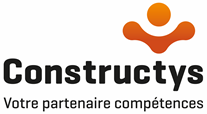 MODALITES REFERENCEMENTAccompagnement à la Transition numériquePrésentation de Constructys – Opérateur de compétences de la constructionCONSTRUCTYS : L’Opérateur de Compétences des Branches professionnelles du Bâtiment, des Travaux Publics et du Négoce des Matériaux de constructionDepuis le 1er avril 2019, Constructys est l’Opérateur de compétences de la Construction et contribue au développement de la formation professionnelle des salariés des branches du Bâtiment, du Négoce des matériaux de Construction et des Travaux Publics. Constructys est donc au service de ses 213 000 entreprises adhérentes et 1 510 000 salariés.Sa mission est d’apporter aux entreprises de la Construction des réponses pragmatiques et opérationnelles sur le développement des compétences pour :Accroître les savoir-faire et l’expertise de leurs salariés (Plan de développement des compétences) et ainsi favoriser la pérennité et la performance des entreprises,Sécuriser les parcours professionnels des jeunes entrant dans la profession (contrat d’apprentissage et contrat de professionnalisation), des salariés (dispositif PRO-A) et des demandeurs d’emploi en renforçant leurs compétences,Leur faciliter l’accès à la qualification et la certification tout en déployant une politique de Gestion des Emplois et des parcours Professionnels – GEPP - répondant aux attentes des 3 branches professionnelles.Les services emploi, ressources humaines et formation sont portés par le service de proximité de CONSTRUCTYS bénéficiant de 14 implantations territoriales en France métropolitaine et dans les DOM. Ils vont à la rencontre des entreprises du secteur, pour écouter et analyser leurs besoins, les conseiller et les accompagner pour réaliser et financer leurs projets de formation.En 2020, Constructys a financé la formation de 327 271 et a collecté 605 millions d’euros au titre de la formation professionnelle et de l’apprentissage.CONSTRUCTYS Occitanie est l’une des 14 implantations territoriales. Elle informe, accompagne et conseille plus de 20 000 entreprises, dont près de 95 % de TPE de moins de 11 salariés.Périmètre du présent référencement Le présent référencement a pour objet de référencer des prestataires dans le domaine des branches suivantes :-	le Bâtiment,-	les Travaux Publics,-	le Négoce des matériaux de construction.Les prestataires sont libres de candidater pour un ou plusieurs de ces secteurs.Les prestataires sont libres de candidater pour un ou plusieurs départements.Les prestataires ainsi référencés pourront être consultés par les entreprises, selon les critères de qualité dont l’opérateur de compétences sera le garant. Le référencement se fait au niveau régional, par Constructys Occitanie, dans le cadre du service de proximité auprès des adhérents et des entreprises. Contexte du présent référencementSuite à un diagnostic concerté de la situation et des besoins des entreprises et des salariés et la volonté publique, forte et partagée, de soutenir la filière de la Construction dans ses mutations économiques et les adaptations qu’elle doit engager pour la pérennité des entreprises et des emplois, l’Etat a signé un Accord cadre régional d’Engagement pour le Développement de l’Emploi et des Compétences (EDEC) et  la Région Occitanie  a signé une convention de partenariat, dans le secteur de la Construction en région Occitanie.Constructys est l’organisme relais de ces deux conventions. L’objectif est de permettre de répondre au besoin croissant des entreprises de la Construction d’être accompagnées par des experts dans l’analyse et la mise en œuvre avec la mobilisation de fonds de l’Etat ou des fonds de la Région, sur des diagnostics et des accompagnements sur la thématique de la Transition Numérique.La mise en œuvre de ces prestations a pour vocation de faire entrer le secteur du bâtiment dans l’ère du numérique et de l’accompagner dans la montée en compétences de ses salariés.CONSTRUCTYS conscient que les efforts doivent être maintenus auprès des entreprises sur la Transition numérique vise à : Identifier les enjeux de la transition numérique pour les différents profils d’entreprises et de salariés Recenser et mesurer les impacts de la transition numérique à court et moyen terme sur les organisations, les métiers et les compétences Identifier le niveau de maturité et de maîtrise des entreprises des nouvelles applications numériques Proposer un plan d’accompagnement adapté aux différents besoins des entreprises et des salariés. Les entreprises du secteur se sont globalement approprié les outils numériques mais elles expriment le besoin d’être davantage accompagnées autour des enjeux de cette transition. Tant sur la notion « d’investissement » afin d’adopter plus significativement les technologies de la production, de l’information et de la communication dans le secteur de la construction (logiciels, applicatifs, outils connectés, outils pilotés à distance…) que sur l’aspect « compétences » afin de permettre aux salariés d’être capables d’utiliser ces nouveaux outils et d’appliquer les nouveaux procédés. Accompagner les salariés de l’usage « basique » des outils numériques vers un usage plus spécifique apparait stratégique pour les entreprises du secteur.L’introduction d’outils numériques modifie en profondeur les missions et les tâches réalisées dans l’entreprise, bouleverse son organisation et modifie les process de travail. Ainsi les métiers du secteur se transforment et s’enrichissent de savoir-faire complémentaires, les interactions se multiplient et les interfaces avec d’autres métiers deviennent plus nombreuses. Pour les professionnels du secteur, l’intégration des outils numériques doit permettre une meilleure accessibilité à l’information et un partage des données avec le plus grand nombre, des gains de productivité afin d’accompagner le développement de leur activité.Cette mutation concerne toutes les activités de l’entreprise (commerce, fabrication, pose …) mais implique également une réflexion plus globale en intégrant les notions de « comportement » (relation client…) et de « positionnement » de l’entreprise (stratégie, marché…). Les enjeux sont multiples : « Intégrer » les nouvelles technologies : inévitablement, la mutation numérique passe par les nouvelles technologies. Les bases de données, la numérisation des documents, les logiciels de CAO/DAO, le téléguidage, l’échange de données des équipements connectés ou bien encore l’amplification des capacités humaines avec les exosquelettes ou les lunettes 3D. Cette mutation requière surtout la modernisation des équipements des entreprises. Elles devront investir à la fois dans de nouveaux outils disposant de caractéristiques techniques nouvelles et dans la formation de leurs salariés afin d’acquérir les compétences nécessaires à leur utilisation. BIM / logiciels 2D/3D / réalité augmentée / imprimante 3D / outils à commande numérique / drone / IA / outils collaboratifs / application Smartphone / tablette numérique / exosquelette / …  « Révolutionner » la relation clients : Comment répondre aux besoins de mes clients ? Comment les capter ? Comment répondre à leurs habitudes de consommation ? Quelle image a ma société ? Quelle est ma visibilité numérique ? L’instantanéité des échanges fait et défait la notoriété et l’image d’une entreprise bien plus vite qu’auparavant. Le bouche à oreille est remplacé par les sites de référencement. Pour exister et devenir acteur de cet univers digital, l’entreprise doit intégrer de nouvelles compétences et maitriser des outils de communication peu déployés dans notre secteur mais facteurs importants de la croissance de l’entreprise. Site internet / e-commerce / webmarketing / showroom virtuel / réalité augmentée / marketing digital / fidélisation / personnalisation / CRM / application Smartphone / réseaux sociaux / newsletter / … « Déployer » l’utilisation des outils numériques au plus grand nombre dans l’entreprise : les outils numériques à usage administratif (devis, facturation, paye etc…) sont très implantés dans les entreprises tout comme ceux permettant de planifier des réunions ou de collecter des données de chantier. Ces activités ne concernent pas tous les salariés de l’entreprise. Les fonctions de productions principalement, se retrouvent éloignées de l’informatique et à fortiori, du numérique. Afin de se prémunir d’une fracture numérique au sein de l’entreprise, il est nécessaire de travailler sur les savoirs de base et les compétences clés en informatique pour que les salariés les plus éloignés des outils numériques puissent suivre l’évolution de l’entreprise et celle de la société. Certificat informatique et internet (C2i) / B2i / Passeport de compétence informatique européen (PCIE) / perfectionnement outils bureautique / … « Piloter » l’activité de l’entreprise grâce au numérique : Qu’il s’agisse d’optimiser, de rationnaliser, de comparer, d’investir ou encore de développer une activité, toutes les entreprises ont besoin d’éléments d’aide à la prise de décision. Les outils numériques peuvent collecter un nombre « quasi infini » d’informations, les traiter et les analyser efficacement. En plus de produire des indicateurs qui permettront au chef d’entreprise de prendre une décision « réfléchie », c’est également du temps que les outils numériques offriront aux décisionnaires. Il est donc essentiel de donner la possibilité aux chefs d’entreprise de se former à ces outils, à ces logiciels, de former leurs collaborateurs afin d’être capable de les utiliser pour piloter efficacement l’activité et évaluer en permanence le positionnement de l’entreprise dans son environnement économique contraint. CRM / ERP / BIG DATA / référencement / stratégie digitale / outils de reporting / requêtes informatiques / application Smartphone / réseaux sociaux / IA planificateur de rdv /Google analytics / … Pour les entreprises, l’enjeu est essentiellement celui de rester compétitif sur un marché très concurrentiel. L’intégration d’une innovation technologique dans une entreprise ne va pas de soi et ne se suffit pas à elle-même, elle doit s’inscrire dans une nouvelle stratégie d’entreprise et s’accompagner d’une politique des ressources humaines adaptée et anticipée. La révolution numérique impose aux entreprises de développer des compétences nécessaires pour : Utiliser les nouvelles technologies, dans tous les métiers et tous les domaines, Conduire le changement culturel créé par le travail collaboratif et les modes constructifs nouveaux, Adapter les Ressources Humaines aux nouvelles organisations du travail, Gérer les flux d’informations et les interactions dans l’entreprise, Définir une stratégie nécessaire aux évolutions et aux positionnements de la concurrence, Réduire la fracture numérique de ses salariésOBJET DU REFERENCEMENTLe présent appel vise à référencer des prestataires en capacité d’intervenir sur le territoire régional ou départemental, pour :Déployer des diagnostics et des accompagnements en lien avec la transition numérique : les entreprises doivent pouvoir faire un état des lieux de leur situation actuelle et établir un plan d’action, puis être accompagner pour la mise en œuvre de ce plan d’action.Evaluer l’impact de cette transition sur l’évolution des compétences des salariés.L’obtention du référencement ne procure au prestataire aucun engagement en tant que tel à réaliser effectivement des prestations. Le choix d’un prestataire parmi l’ensemble des prestataires référencés relève uniquement de l’entreprise concernée. 5 - CONDITIONS DE REFERENCEMENTPériode de référencement : le référencement est ouvert à l’année.Durée du référencement : le référencement des prestataires est valide pour une période débutant à compter de la validation par l’OPCO pendant une durée de 3 ans. Au-delà de ces trois années, le prestataire est invité à demander le renouvellement de son référencement. Obligation : A titre d’information, le prestataire référencé qui serait choisi pour une prestation par une entreprise devra signer une convention tripartite lui imposant de respecter les conditions afférentes à la mise en œuvre des diagnostics et des accompagnements en lien avec la transition numérique. Il s’engagera notamment à : Utiliser la boite à outils de Constructys – Trame de diagnostic, trame d’accompagnement ;Valider l’opportunité du projet avec le conseiller en formation de Constructys de l’entrepriseTransmettre la proposition d’intervention à Constructys avant le début de l’accompagnement, afin de recevoir la validation préalable de celui-ci.Faire un état des lieux de la situation de l’entreprise, en s’adaptant à la singularité de chacune d’elle ;Définir un plan d’action et ses conditions de mise en œuvre ;Accompagner la mise en œuvre de la transformation en apportant les outils et les solutions permettant le changement ;Transmettre les livrables du diagnostic et de l’accompagnement effectués et participer au bilan en présence du Conseiller Emploi Formation ou du Chargé Formation TPE de Constructys Occitanie.6 - CRITERES D’EXIGENCE Conception pertinente de la transition numérique, contextualisée aux spécificités des Branches : vision, valeurs ajoutées pour une entreprise, exigences, conditions, points de vigilance…Pertinence des modalités et contenu du diagnostic et de l'accompagnementCibles prioritaires : capacité à intervenir sur le territoire visé auprès de TPE PME dans le domaine du bâtiment, travaux publics et du négoce des matériauxPertinence des expériences et références de l’équipePrésentation de l’équipe et de l’expérience de cette dernière, notamment via des références, en matière d’accompagnement dans la transition numérique dans le secteur de la construction et sur le volet RH.Présentation des moyens mis en place pour l’acquisition et/ou l’approfondissement de l’expertise en transition numériqueEventuelles certifications obtenuesPertinence de la proposition d’intervention (proposition d’intervention, contexte, méthodologie, outils, intervenants, exemple de scenario d'accompagnement …)7 - REPONSES DES PRESTATAIRES Modalités de réponse : Le prestataire envoie son dossier à l’adresse suivante : referencementnumerique-occitanie@constructys.frUn courriel accusant la réception de sa demande sera envoyé au prestataire. Il appartient au prestataire de s’assurer de la bonne réception de son dossier en vérifiant qu’il a bien reçu un mail accusant la réception de sa demande dans les 48h suivants l’envoi de son dossier.Constructys s’engage à répondre dans un délai de 30 jour calendaire à compter de la réception de la demande du prestataire. Le référencement est suspendu entre le 15 juillet et le 30 août et le 24 décembre et le 2 janvier.Contenus du dossier de réponse :Le cadre de réponse en annexe 1 du présent document doit être complété par le prestataire.Procédure de sélection :Les réponses au présent cahier des charges seront étudiées sur la base d’une grille d’évaluation en annexe 2 du présent document. Révision et dénonciation :Le Comité de Pilotage se réserve le droit de déréférencer les prestataires qui ne respecteraient pas les conditions de mise en œuvre de l’accompagnement à la transition numérique.